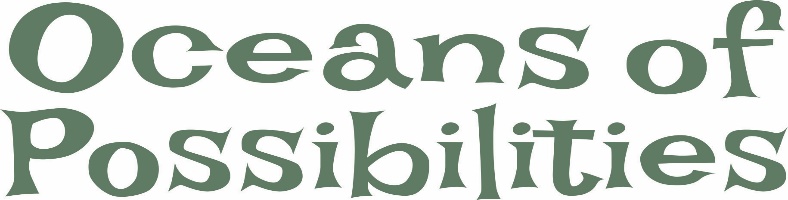 TBBL Summer Reading Program Survey 2022 YearMy child and I learned something new by participating in the Summer Reading Program.Participation in the Summer Reading Program made my child more confident with his/her reading skills.My child and I can apply the reading skills that we have developed by participating in the Summer Reading Program to help achieve personal reading goals.My child and I are more likely to participate in future Library Summer Reading Programs.I am more likely to use other library services and resources that the Talking Books and Braille Library has to offer.Overall, were you satisfied or dissatisfied with the TBBL Summer Reading Program event?Comments:Thank you for taking time to fill out our survey. Please, return your responses in the provided envelope. Strongly agreeAgreeNeither agree nor disagreeDisagreeStrongly disagreeStrongly agreeAgreeNeither agree nor disagreeDisagreeStrongly disagreeStrongly agreeAgreeNeither agree nor disagreeDisagreeStrongly disagreeStrongly agreeAgreeNeither agree nor disagreeDisagreeStrongly disagreeStrongly agreeAgreeNeither agree nor disagreeDisagreeStrongly disagreeStrongly agreeAgreeNeither agree nor disagreeDisagreeStrongly disagree